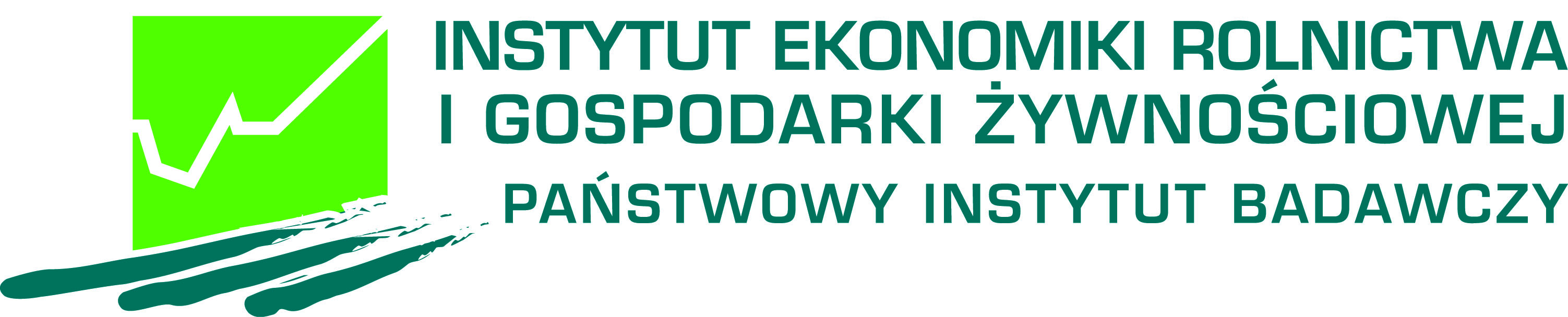 STUDIA PODYPLOMOWE IERiGŻ-PIB2020/2021PT. „HANDEL ELEKTRONICZNY NA RYNKACH ROLNO-ŻYWNOŚCIOWYCH”WARSZAWA, LIPIEC 2020„HANDEL ELEKTRONICZNY NA RYNKACH ROLNO-ŻYWNOŚCIOWYCH”Instytut Ekonomiki Rolnictwa i Gospodarki Żywnościowej – Państwowy Instytut Badawczy (IERiGŻ-PIB) uprzejmie informuje o rekrutacji na studia podyplomowe prowadzone w systemie niestacjonarnym, pt. Handel elektroniczny na rynkach rolno-żywnościowych.  Uczestnicy Studia są skierowane do osób chcących poszerzyć swoją wiedzę z zakresu handlu na rynkach rolno-żywnościowych, w szczególności nowoczesnych rynkach elektronicznych. Obecnie w Polsce rozwijana jest „Platforma Żywnościowa”, która jest giełdą stworzoną na wzór giełdy papierów wartościowych, ale obraca ona nie akcjami lecz produktami rolnymi. Powstanie platformy wynika z potrzeby stworzenia miejsca, gdzie bezpiecznie, w sposób nowoczesny można prowadzić wymianę handlową dużymi jednolitymi partiami towarów rolnych o wysokiej, wystandaryzowanej jakości. Studia skierowane są dla pracowników administracji publicznej, w tym pracowników Ministerstwa Rolnictwa i Rozwoju Wsi, Agencji Restrukturyzacji i Modernizacji Rolnictwa, Krajowego Ośrodka Wsparcia Rolnictwa, Ośrodków Doradztwa Rolniczego, pracowników przedsiębiorstw działających w obszarze rolnictwa i agrobiznesu oraz dla wszystkich osób chcących nabyć lub poszerzyć posiadaną wiedzę z zakresu handlu na rynkach rolno-żywnościowych.Cel studiów podyplomowychCelem studiów jest przekazanie słuchaczom kompleksowej wiedzy z zakresu handlu na rynkach rolno-żywnościowych z uwzględnieniem nowoczesnych rynków elektronicznych, w szczególności: ekonomiki i organizacja agrobiznesu, podstaw zarządzania produkcją, systemów jakości i bezpieczeństwa w żywnościowych łańcuchach dostaw, organizacji kluczowych rynków rolnych w Polsce, UE i na świecie w tym  wykorzystania elektronicznych platformy giełdowego handlu produktami rolno-spożywczymi. WykładowcyStudia charakteryzuje różnorodna oferta zajęć prowadzonych w formie wykładów 
i ćwiczeń oraz wyjazdów studyjnych organizowanych przez pracowników naukowych IERiGŻ-PIB,  posiadających doświadczenie naukowe oraz wiedzę praktyczną nabytą 
w drodze współpracy z instytucjami publicznymi, placówkami naukowo-badawczymi oraz innymi podmiotami z branży rolno-spożywczejPodstawa prawnaNa podstawie Ustawy Prawo o szkolnictwie wyższym i nauce z dnia 20 lipca 2018 r. IERiGŻ-PIB jest jednostką uprawnioną do prowadzenia studiów podyplomowych [Dz.U. 2018 poz. 1668]. Absolwent tych studiów uzyskuje dyplom ukończenia studiów.  Program studiów podyplomowychProgram studiów obejmuje 170 godzin dydaktycznych (wykłady, ćwiczenia oraz zajęcia terenowe). Zajęcia odbywają się w systemie niestacjonarnym i cyklu dwusemestralnym, w budynku IERiGŻ-PIB w Warszawie przy ul. Świętokrzyskiej 20. Przewidywane jest 15 dwudniowych zjazdów sobotnio-niedzielnych. Godziny prowadzonych zajęć: 9.00-18.00.Program kształcenia umożliwia uzyskanie przez słuchacza 60 punktów ECTS, co oznacza, że zgodnie z Ustawą o Zintegrowanym Systemie Kwalifikacji z dnia 22 grudnia 2015 r. studia te spełniają stawiane im wymogi formalne [Dz.U. 2016, poz. 64].                         Warunki kwalifikacjiStudia przeznaczone są dla absolwentów studiów wyższych (I lub II stopnia). Dokumenty kandydatów przyjmowane są do końca września 2020 r. O przyjęciu decyduje kolejność zgłoszeń i złożenie kompletu wymaganych dokumentów.                           Wymagane dokumenty to: kserokopia odpisu dyplomu ukończenia studiów wyższych oraz podanie o przyjęcie na studia podyplomowe wraz z kwestionariuszem osobowym. Przewidziana liczba uczestników to 50 osób. Warunki ukończenia studiów podyplomowych i wydanie świadectwWarunkiem ukończenia studiów jest udział w zajęciach (obowiązkowa frekwencja na 12 zjazdach) oraz zdanie z wynikiem pozytywnym egzaminu końcowego. Osoby, które uiściły obowiązkową opłatę za studia podyplomowe oraz spełniły powyższe warunki merytoryczne otrzymają świadectwo ukończenia studiów podyplomowych.OpłataŁączna opłata za studia wynosi 3 400 zł, w tym zaliczka 400 zł. Możliwość uiszczenia opłaty za studia w trzech ratach: - pierwsza rata obejmująca zaliczkę, płatna do 15.09.2020 r. w wysokości 400 zł,- druga rata dotycząca pierwszego semestru nauki, płatna do 31.10.2020 r. w wysokości 1500 zł,- trzecia rata dotycząca drugiego semestru nauki, płatna do 28.02.2021 r. w wysokości 1500 zł.Nr konta: 68 1240 1053 1111 0010 1493 6433 InformacjeWszelkie informacje dodatkowe udzielają:dr hab. Sebastian Jarzębowski, prof. nadzw. IERiGŻ-PIB, sebastian.jarzebowski@ierigz.waw.pl